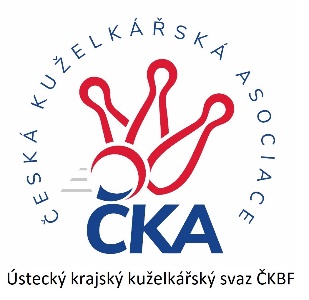       Z P R A V O D A J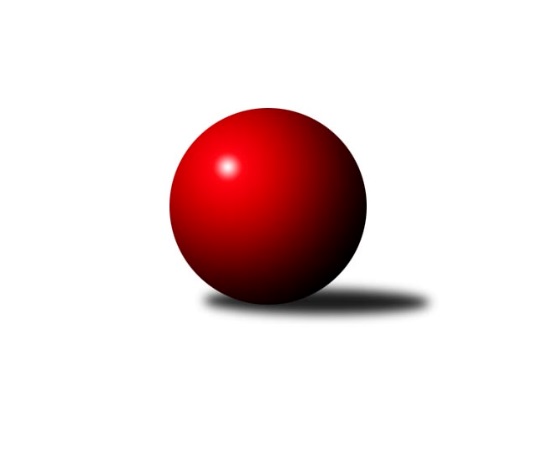 Č.4Ročník 2021/2022	3.10.2021Nejlepšího výkonu v tomto kole: 1700 dosáhlo družstvo: KK Hvězda TrnovanyOkresní přebor - skupina A 2021/2022Výsledky 4. kolaSouhrnný přehled výsledků:SKK Bílina B	- TJ Sokol Údlice B	1:5	1506:1630	2.0:6.0	1.10.Sokol Spořice C	- TJ Slovan Vejprty	2.5:3.5	1482:1482	3.0:5.0	2.10.TJ Sokol Údlice C	- TJ KK Louny B	5:1	1599:1475	7.0:1.0	2.10.KK Hvězda Trnovany	- Sokol Spořice B		dohrávka		8.10.TJ Sokol Duchcov C	- TJ Elektrárny Kadaň C		dohrávka		25.10.Tabulka družstev:	1.	TJ Sokol Údlice B	4	4	0	0	21.0 : 3.0 	24.0 : 8.0 	 1602	8	2.	TJ Sokol Údlice C	4	3	0	1	15.0 : 9.0 	19.5 : 12.5 	 1572	6	3.	TJ Sokol Duchcov C	2	2	0	0	9.5 : 2.5 	10.0 : 6.0 	 1725	4	4.	Sokol Spořice B	3	2	0	1	12.0 : 6.0 	13.0 : 11.0 	 1536	4	5.	TJ Slovan Vejprty	4	2	0	2	8.5 : 15.5 	12.0 : 20.0 	 1514	4	6.	TJ Elektrárny Kadaň C	2	1	0	1	7.0 : 5.0 	10.5 : 5.5 	 1598	2	7.	KK Hvězda Trnovany	2	1	0	1	6.0 : 6.0 	8.0 : 8.0 	 1659	2	8.	SKK Bílina B	3	1	0	2	8.5 : 9.5 	11.0 : 13.0 	 1555	2	9.	TJ Lokomotiva Žatec B	3	1	0	2	5.0 : 13.0 	11.0 : 13.0 	 1485	2	10.	TJ KK Louny B	3	0	0	3	4.0 : 14.0 	6.0 : 18.0 	 1546	0	11.	Sokol Spořice C	4	0	0	4	5.5 : 18.5 	11.0 : 21.0 	 1415	0Podrobné výsledky kola:	 SKK Bílina B	1506	1:5	1630	TJ Sokol Údlice B	Roman Moucha	 	 201 	 197 		398 	 0:2 	 442 	 	224 	 218		Eduard Houdek	Rudolf Podhola	 	 201 	 206 		407 	 2:0 	 381 	 	191 	 190		Jaroslav Novák	Barbora Salajková Němečková	 	 190 	 171 		361 	 0:2 	 420 	 	202 	 218		Jaroslav Hodinář	Veronika Šílová	 	 159 	 181 		340 	 0:2 	 387 	 	180 	 207		Michal Šlajchrtrozhodčí: Pavlína ČerníkováNejlepší výkon utkání: 442 - Eduard Houdek	 Sokol Spořice C	1482	2.5:3.5	1482	TJ Slovan Vejprty	Jana Černá	 	 203 	 187 		390 	 2:0 	 354 	 	190 	 164		Milan Lanzendörfer	Milada Pšeničková	 	 164 	 168 		332 	 0:2 	 345 	 	169 	 176		Josef Malár	Jiřina Kařízková	 	 190 	 190 		380 	 1:1 	 380 	 	200 	 180		Arnošt Werschall	Boleslava Slunéčková	 	 190 	 190 		380 	 0:2 	 403 	 	210 	 193		Josef Hudecrozhodčí: Petr AndresNejlepší výkon utkání: 403 - Josef Hudec	 TJ Sokol Údlice C	1599	5:1	1475	TJ KK Louny B	Blažej Kašný	 	 241 	 249 		490 	 2:0 	 390 	 	182 	 208		Miroslav Sodomka	Jiří Suchánek	 	 195 	 175 		370 	 2:0 	 345 	 	186 	 159		Milan Bašta	Karel Nudčenko	 	 182 	 194 		376 	 2:0 	 360 	 	173 	 187		Tomáš Kesner	Milan Daniš	 	 170 	 193 		363 	 1:1 	 380 	 	203 	 177		Václav Valenta st.rozhodčí: Karel NudčenkoNejlepší výkon utkání: 490 - Blažej KašnýPořadí jednotlivců:	jméno hráče	družstvo	celkem	plné	dorážka	chyby	poměr kuž.	Maximum	1.	Jiří Müller 	TJ Sokol Duchcov C	477.50	320.5	157.0	5.0	2/2	(486)	2.	Blažej Kašný 	TJ Sokol Údlice C	451.67	303.3	148.3	3.8	2/2	(490)	3.	Martin Bergerhof 	KK Hvězda Trnovany	437.00	305.0	132.0	2.0	2/2	(457)	4.	Josef Otta  st.	TJ Sokol Duchcov C	430.00	288.0	142.0	9.5	2/2	(455)	5.	Michal Láska 	TJ Sokol Duchcov C	422.00	303.0	119.0	13.5	2/2	(431)	6.	Petr Petřík 	KK Hvězda Trnovany	414.00	295.0	119.0	8.0	2/2	(428)	7.	Jaroslav Seifert 	TJ Elektrárny Kadaň C	413.50	296.5	117.0	13.0	2/2	(453)	8.	Václav Valenta  st.	TJ KK Louny B	412.00	283.5	128.5	10.5	2/3	(444)	9.	Jan Zach 	TJ Elektrárny Kadaň C	411.50	292.0	119.5	7.0	2/2	(436)	10.	Eduard Houdek 	TJ Sokol Údlice B	410.00	295.7	114.3	10.7	3/3	(442)	11.	Roman Moucha 	SKK Bílina B	409.67	292.3	117.3	6.3	3/3	(423)	12.	Jaroslav Hodinář 	TJ Sokol Údlice B	407.83	285.3	122.5	9.0	3/3	(420)	13.	Josef Hudec 	TJ Slovan Vejprty	406.33	285.0	121.3	5.5	3/3	(419)	14.	Miroslav Lazarčik 	Sokol Spořice B	405.50	274.0	131.5	7.5	2/2	(417)	15.	Milan Černý 	Sokol Spořice B	404.50	285.3	119.3	9.5	2/2	(431)	16.	Václav Šulc 	TJ Sokol Údlice B	404.00	282.5	121.5	9.5	2/3	(436)	17.	Štěpán Kandl 	KK Hvězda Trnovany	404.00	286.5	117.5	6.5	2/2	(417)	18.	Vladislav Jedlička 	KK Hvězda Trnovany	403.50	289.0	114.5	7.5	2/2	(409)	19.	Rudolf Podhola 	SKK Bílina B	403.33	279.7	123.7	6.3	3/3	(410)	20.	Michal Šlajchrt 	TJ Sokol Údlice B	400.50	288.3	112.3	8.8	2/3	(433)	21.	Jaroslava Paganiková 	TJ Sokol Údlice C	399.00	283.5	115.5	9.0	2/2	(402)	22.	Jan Čermák 	TJ Lokomotiva Žatec B	398.25	283.8	114.5	8.5	2/2	(406)	23.	Lada Strnadová 	TJ Elektrárny Kadaň C	396.50	274.5	122.0	4.5	2/2	(422)	24.	Miroslav Sodomka 	TJ KK Louny B	386.00	286.0	100.0	11.5	2/3	(390)	25.	Pavla Vacinková 	TJ Lokomotiva Žatec B	385.50	279.0	106.5	9.5	2/2	(388)	26.	Jaroslav Novák 	TJ Sokol Údlice B	381.00	282.5	98.5	13.0	2/3	(381)	27.	Miroslav Kesner 	TJ KK Louny B	379.50	284.0	95.5	16.5	2/3	(386)	28.	Pavel Nocar  ml.	TJ Elektrárny Kadaň C	376.50	275.5	101.0	14.5	2/2	(418)	29.	Veronika Šílová 	SKK Bílina B	373.67	259.3	114.3	12.7	3/3	(405)	30.	Milan Daniš 	TJ Sokol Údlice C	373.25	262.0	111.3	13.8	2/2	(404)	31.	Jana Černíková 	SKK Bílina B	372.50	271.0	101.5	12.0	2/3	(401)	32.	Josef Malár 	TJ Slovan Vejprty	370.83	263.2	107.7	13.7	3/3	(412)	33.	Bohuslav Hoffman 	TJ Slovan Vejprty	370.50	268.0	102.5	13.8	2/3	(386)	34.	Karel Nudčenko 	TJ Sokol Údlice C	369.67	263.0	106.7	10.3	2/2	(398)	35.	Veronika Rajtmajerová 	TJ Lokomotiva Žatec B	367.50	273.5	94.0	12.5	2/2	(385)	36.	Jiřina Kařízková 	Sokol Spořice C	365.33	264.3	101.0	11.3	2/2	(388)	37.	Milan Lanzendörfer 	TJ Slovan Vejprty	365.33	270.3	95.0	13.3	3/3	(371)	38.	Pavel Vacinek 	TJ Lokomotiva Žatec B	363.50	263.0	100.5	14.0	2/2	(391)	39.	Tomáš Kesner 	TJ KK Louny B	362.00	269.0	93.0	17.5	2/3	(364)	40.	Petr Vokálek 	Sokol Spořice B	357.50	270.5	87.0	18.0	2/2	(362)	41.	Jana Černá 	Sokol Spořice C	355.00	255.0	100.0	12.8	2/2	(390)	42.	Boleslava Slunéčková 	Sokol Spořice C	352.83	252.0	100.8	14.0	2/2	(380)	43.	Milan Bašta 	TJ KK Louny B	351.50	252.5	99.0	13.5	2/3	(358)	44.	Gustav Marenčák 	Sokol Spořice B	350.00	268.0	82.0	15.0	2/2	(372)	45.	Milada Pšeničková 	Sokol Spořice C	341.67	248.3	93.3	12.7	2/2	(372)		František Pfeifer 	TJ KK Louny B	454.00	314.0	140.0	7.0	1/3	(454)		Miroslava Zemánková 	TJ Sokol Duchcov C	419.00	307.0	112.0	12.0	1/2	(419)		Antonín Šulc 	TJ Sokol Údlice B	403.50	279.5	124.0	6.5	1/3	(406)		Jitka Jindrová 	Sokol Spořice B	403.00	279.5	123.5	4.0	1/2	(418)		Jana Salačová 	TJ KK Louny B	403.00	287.0	116.0	15.0	1/3	(403)		Arnošt Werschall 	TJ Slovan Vejprty	380.00	280.0	100.0	7.0	1/3	(380)		Roman Exner 	TJ Sokol Duchcov C	371.00	283.0	88.0	16.0	1/2	(371)		Michal Janči 	TJ Sokol Údlice C	364.00	252.0	112.0	12.0	1/2	(364)		Barbora Salajková Němečková 	SKK Bílina B	361.00	266.0	95.0	15.0	1/3	(361)		Johan Hablawetz 	TJ Slovan Vejprty	360.00	270.0	90.0	17.0	1/3	(360)		Miroslav Vízek 	TJ Lokomotiva Žatec B	344.00	246.0	98.0	12.0	1/2	(344)		Jiří Suchánek 	TJ Sokol Údlice C	341.50	252.5	89.0	15.5	1/2	(370)		Milan Mestek 	Sokol Spořice B	341.00	258.0	83.0	16.0	1/2	(341)		Petr Teinzer 	TJ Lokomotiva Žatec B	339.00	239.0	100.0	14.0	1/2	(339)		Adam Jelínek 	TJ Lokomotiva Žatec B	266.00	203.0	63.0	30.0	1/2	(266)Sportovně technické informace:Starty náhradníků:registrační číslo	jméno a příjmení 	datum startu 	družstvo	číslo startu
Hráči dopsaní na soupisku:registrační číslo	jméno a příjmení 	datum startu 	družstvo	Program dalšího kola:5. kolo8.10.2021	pá	18:00	KK Hvězda Trnovany - Sokol Spořice B (dohrávka z 4. kola)	10.10.2021	ne	9:00	TJ KK Louny B - TJ Elektrárny Kadaň C (dohrávka z 3. kola)	13.10.2021	st	17:00	TJ Sokol Údlice C - TJ Elektrárny Kadaň C	15.10.2021	pá	17:00	TJ KK Louny B - Sokol Spořice C	15.10.2021	pá	18:00	TJ Sokol Duchcov C - TJ Lokomotiva Žatec B	16.10.2021	so	9:00	Sokol Spořice B - SKK Bílina B	16.10.2021	so	9:00	TJ Slovan Vejprty - KK Hvězda Trnovany				TJ Sokol Údlice B - -- volný los --	Nejlepší šestka kola - absolutněNejlepší šestka kola - absolutněNejlepší šestka kola - absolutněNejlepší šestka kola - absolutněNejlepší šestka kola - dle průměru kuželenNejlepší šestka kola - dle průměru kuželenNejlepší šestka kola - dle průměru kuželenNejlepší šestka kola - dle průměru kuželenNejlepší šestka kola - dle průměru kuželenPočetJménoNázev týmuVýkonPočetJménoNázev týmuPrůměr (%)Výkon4xBlažej KašnýÚdlice C4904xBlažej KašnýÚdlice C123.434902xMartin BergerhofTrnovany4561xEduard HoudekÚdlice B111.34421xVladislav JedličkaTrnovany4502xMartin BergerhofTrnovany110.664561xEduard HoudekÚdlice B4421xJosef HudecVejprty109.514033xJaroslav SeifertEl. Kadaň C4411xVladislav JedličkaTrnovany109.24503xJiří MüllerDuchcov C4343xJaroslav SeifertEl. Kadaň C107.02441